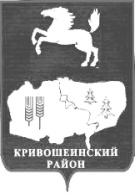 АДМИНИСТРАЦИЯ КРИВОШЕИНСКОГО РАЙОНА ПОСТАНОВЛЕНИЕ23.01.2020												     № 37с. КривошеиноТомской областиО внесении изменений в отдельные постановленияАдминистрации Кривошеинского района(в редакции постановления Администрации Кривошеинского района от 05.06.2020 №305)В целях приведения нормативного правового акта в соответствие с законодательствомПОСТАНОВЛЯЮ:1.Внести в постановление Администрации Кривошеинского района от 08.08.2014 № 491 «Об утверждении порядка осуществления ведомственного контроля в сфере закупок товаров, работ, услуг для обеспечения нужд муниципального образования  Кривошеинский район» следующие изменения:1)Приложение к постановлению Администрации Кривошеинского района от 08.08.2014                     № 491 «Об утверждении порядка осуществления ведомственного контроля в сфере закупок товаров, работ, услуг для обеспечения нужд муниципального образования  Кривошеинский район» (далее – Порядок) дополнить разделом IV следующего содержания: «IV.Требования к составлению и представлению отчетности о результатах проведения проверок. 28.В целях раскрытия информации о полноте и своевременности выполнения плана проверок за отчетный календарный год, обеспечения эффективности контрольной деятельности, а также анализа информации о результатах проведения проверок должностным лицом, осуществляющим контрольную деятельность, ежегодно составляется и представляется отчет Главе Кривошеинского района по форме, согласно приложению № 3 к настоящему постановлению.29.Отчет по ведомственному контролю в сфере закупок товаров, работ, услуг подписывается должностным лицом, осуществляющим контрольную деятельность, и направляется Главе Кривошеинского района до 1 марта года, следующего за отчетным.30.Результаты проведения проверок размещаются в информационно-телекоммуникационной сети "Интернет" на официальном сайте муниципального образования Кривошеинский район».2)Дополнить Порядок Приложением № 3 к Порядку осуществления ведомственного контроля в сфере закупок товаров, работ, услуг для обеспечения нужд муниципального образования Кривошеинский район, согласно приложению № 1 к настоящему постановлению.2.Внести в постановление Администрации Кривошеинского района от 12.09.2014 № 603 «Об утверждении порядка осуществления контроля в сфере закупок товаров, работ, услуг для обеспечения нужд муниципального образования  Кривошеинский район» следующие изменения:1) Приложение к постановлению Администрации Кривошеинского района от 12.09.2014                № 603 «Об утверждении порядка осуществления контроля в сфере закупок товаров, работ, услуг для обеспечения нужд муниципального образования  Кривошеинский район» (далее – Порядок) дополнить разделом 7 следующего содержания: «7.Требования к составлению и представлению отчетности о результатах проведения проверок.7.1.В целях раскрытия информации о полноте и своевременности выполнения плана проверок за отчетный календарный год, обеспечения эффективности контрольной деятельности, а также анализа информации о результатах проведения проверок должностным лицом, осуществляющим контрольную деятельность, ежегодно составляется и представляется отчет Главе Администрации по форме, согласно приложению № 4 к настоящему постановлению.7.2.Отчет по контролю в сфере закупок товаров, работ, услуг подписывается должностным лицом, осуществляющим контрольную деятельность, и направляется Главе Администрации до 1 марта года, следующего за отчетным.7.3.Результаты проведения проверок размещаются в информационно-телекоммуникационной сети "Интернет" на официальном сайте муниципального образования Кривошеинский район».2)Дополнить Порядок Приложением № 4 к Порядку осуществления контроля в сфере закупок товаров, работ, услуг для обеспечения нужд муниципального образования  Кривошеинский район, согласно приложению № 2 к настоящему постановлению.3.Утратил силу на основании постановления Администрации Кривошеинского района от 05.06.2020 №3054.Внести в постановление Администрации Кривошеинского района от 16.03.2016 № 89 «Об утверждении Порядка осуществления контроля в сфере закупок органом внутреннего муниципального финансового контроля в  Кривошеинском районе» следующие изменения:1) Приложение к постановлению Администрации Кривошеинского района от 16.03.2016                № 89 «Об утверждении Порядка осуществления контроля в сфере закупок органом внутреннего муниципального финансового контроля в  Кривошеинском районе» (далее – Порядок) дополнить разделом VI следующего содержания: «VI.Требования к составлению и представлению отчетности о результатах проведения контрольных мероприятий.46.В целях раскрытия информации о полноте и своевременности выполнения плана контрольных мероприятий за отчетный календарный год, обеспечения эффективности контрольной деятельности, а также анализа информации о результатах проведения контрольных мероприятий должностным лицом, осуществляющим контрольную деятельность, ежегодно составляется и представляется отчет Главе Администрации Кривошеинского района по форме, согласно приложению № 4 к настоящему постановлению.47.Отчет по контролю в сфере закупок органом внутреннего муниципального финансового контроля подписывается должностным лицом, осуществляющим контрольную деятельность, и направляется Главе Администрации Кривошеинского района до 1 марта года, следующего за отчетным.48.Результаты проведения контрольных мероприятий размещаются в информационно-телекоммуникационной сети "Интернет" на официальном сайте муниципального образования Кривошеинский район».2)Дополнить Порядок Приложением № 4 к Порядку осуществления контроля в сфере закупок органом внутреннего муниципального финансового контроля в  Кривошеинском районе, согласно приложению № 3 к настоящему постановлению.2.Настоящее постановление вступает в силу с даты его официального опубликования.3.Настоящее постановление опубликовать в газете «Районные вести» и разместить на официальном сайте муниципального образования Кривошеинский район в сети «Интернет».4. Контроль за исполнением настоящего постановления оставляю за собой.Глава Кривошеинского района                                                                                   (Глава Администрации) 								             С.А.ТайлашевДушанина О.В.(838251) 2-11-45ДушанинаПрокуратураМБУК Кривошеинская МЦКСМБУ «Кривошеинская ЦМБ»Сельские поселенияУправление образованияУправление финансовОтчет о результатах проведения проверок Исполнитель:Тел.Отчет о результатах проведения проверок Исполнитель:Тел.Отчет о результатах проведения контрольных мероприятийИсполнитель:Тел.Приложение № 1к порядку осуществления ведомственного контроля в сфере закупок товаров, работ, услуг для обеспечения нужд муниципального образования Кривошеинский район утвержденного постановлением Администрации Кривошеинского района№ п/пНаименование объекта контроляФорма проверкиТема проверкиПроверяемый периодСроки проведения проверкиОбоснование проведения проверкиНарушения, выявленные в результате проверкиПриложение № 2к порядку осуществления контроля в сфере закупок товаров, работ, услуг для обеспечения нужд муниципального образования Кривошеинский район утвержденного постановлением Администрации Кривошеинского района№ п/пНаименование объекта контроляФорма проверкиТема проверкиПроверяемый периодСроки проведения проверкиОбоснование проведения проверкиНарушения, выявленные в результате проверкиПриложение № 3к порядку осуществления контроля в сфере закупок органом внутреннего муниципального финансового контроля в Кривошеинском районе  утвержденного постановлением Администрации Кривошеинского района№ п/пНаименование объекта контроляФорма контрольного мероприятияТема контрольного мероприятияПроверяемый периодСроки проведения контрольного мероприятияОбоснование проведения контрольного мероприятияНарушения, выявленные в результате контрольного мероприятия